POZOROVÁNÍ, POKUS, MĚŘENÍLátky a tělesaTělesa jsou předměty, které nás obklopují, všechna tělesa jsou složena z látek.Např. žídle, stůl jsou ze dřeva, sklenička ze skla, střecha kostela z mědi, hřebíky ze železa,Rozdělení látekPodle původu: přírodní - vznikly bez zásahu člověka (voda, bílkoviny, uhlí, dřevo, železo…) vyrobené člověkem - umělé (papír, plasty, sklo,…) Podle skupenství: pevné (železo,led,sklo…) mají určitý tvar, částice, které tvoří pevné látky jsou uspořádány těsně vedle sebe bud pravidelně(=látky krystalické-kuchyňská sůl, diamant, tuha, kovy..) nebo nepravidelně (=látky amorfní-vosk, sklo, saze..)kapalné (voda,…) zaujímají tvar nádoby, ve které se nacházejí, jejich částice nejsou tak blízko u sebe jako u pevných látekplynné (oxid uhličitý,vodní pára…) nemají stálý tvar, jejich částice se volně pohybují a nepůsobí na sebe navzájemUMĚT : změny skupenských stavů: tání, tuhnutí, vypařování, kondenzace, sublimace, desublimace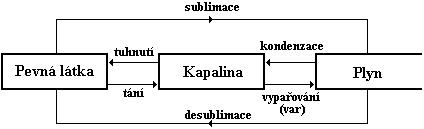 Látky se liší svými vlastnostmi. Vlastnosti látek zjišťujeme:pozorováním (smysly)měřenímpokusemvýpočtemPozorování –vlastnosti látek zjišťujeme smyslovými orgány-našemi smyslyzrak – skupenství, barva, lesk, tvar,… čich – vůně, zápach,… K látkám nikdy nečicháme přímo, ale lehce přivádíme rukou k nosu malé množství par se vzduchem !!!c)  hmat – pružnost, tvárnost, hrubost povrchu, …Neznámé chemikálie nikdy nebereme do rukou!!!sluch – zvuková vodivost chuť –  v chemii nikdy nic neochutnáváme !!! Měření – některé vlastnosti látek se dají zjistit měřením.Jedná se o činnost, kterou zjišťujeme hodnoty vlastnosti  (např. hmotnosti)  pomocí měřidel a měřících přístrojů. Například hmotnost látek lze zjistit jejich zvážením pomocí-váhy.Navrhni jak zjistit objem nepravidelných těles (např. kámen), co bude měřidlem ?Pomocí jakých měřidel zjistíme délku předmětu, teplotu látky, hustotu ?Měřitelnou vlastnost látek označujeme jako -  fyzikální veličina.př. fyzikálních veličinteplota  -  tobjem, povrch  -  V, Shustota, hmotnost, délka… -  ς, m, lTeplota tání  tt –  je teplota, při které látka přechází z pevného skupenství do                                skupenství kapalného za normálního tlaku.Teplota varu  tv – je teplota, při které kapalná látka přechází z kapalného skupenství do                                plynného  skupenství za normálního tlaku.c) Pokus (experiment) – cílovědomě působíme na látku při daných podmínkách, s látkou„něco děláme“- zjišťuje chování látek za určitých podmíneknapř. hořlavost, chování při zahřívání, rozpustnost ve vodě v benzínu,…Ochranné pomůcky při experimentu:  plášť, rukavice, brýle, ochranný štítPrůběh chemického pokusu označujeme jako chemický děj.Děje dělíme na:chemické – děj, při kterém dochází k přeměně výchozích látek(reaktanty) v jiné                        látky(produkty)                   (např. hořením uhlí tj.reakce se vzdušným kyslíkem -  vzniká oxid uhličitý),                    mění se chem.složení látek-kvalita látek, vznikají nové látkyfyzikální  – děj, při kterém nevznikají jiné látky, nemění se kvalita látky-např.změny                      skupenstvíVýpočet hodnot fyzikálních veličinVýpočtem zjišťujeme takové vlastnoti látek, které nelze zjistit pozorováním ani měřením nebo by bylo měření náročné.např. hustota z objemu a hmotnosti –  ς (ς = m/V) [g/cm3, kg/ m3]Otázky k procvičování:Zjisti, zda se jedná o těleso nebo látku:  sešit, porcelán, hedvábí, hřebík, sklo, boty. Vyjmenované látky rozděl na přírodní a umělé:  dřevo, ropa, benzín, voda, guma, uhlí, zlato. Jakým dějem je rozstříhání papíru a jakým dějem jeho spálení ? Jaké ochranné pomůcky se používají při práci v chemické laboratoři a proč ?                                                        Milan Haminger, BiGy Brno 2023©